Work An Hour (WAH) Project ProposalPart I: Information about your group/organizationPlease feel free to attach any additional sheets and/or information such as brochures, press reports etc.Name of the group/organization requesting funds.Nari Gunjan2. When was the group established?Nari Gunjan was established in 1987 by Sudha Verghese, and the organization was registered in 2000-2001.3. Briefly describe the motivation for starting this group.Nari Gunjan was founded by Sudha Varghese who moved from Kerela to Bihar to serve the most underprivileged people. She learnt about the Musahar community and its plight, and decided to live with the community and create change. This community is lowest in the caste structure, extremely poor, landless, lives outside and far away from towns. They generally do not have access to quality education, healthcare and even clean water. The literacy rate of this community is less than 1%. Nari Gunjan believes in empowering women through education, and making them aware of their fundamental right to equality and justice.4. Name the key people running the organization and describe their background5. Briefly describe the aims of your group.Nari Gunjan aims to empowering women through education, and making them aware of their fundamental right to equality and justice.6. Does your group have any religious or political affiliation? If yes, please describe the type of affiliation and the reason for it.No Affiliation7. What non education-related community development activities is your group involved in?Nari Gunjan works on a lot of community development activities in addition to education. This includes women’s self-help group, vocational training, legal literacy and aid, childline, youth centers8. Does your organization have FCRA (Foreign Contribution Regulation Act of 1976) clearance from the Indian government? This is required for you to receive foreign funds.  If yes, please provide FCRA details.  If no, have you applied for Prior Permission (one time acceptance of foreign funds)?  If yes, when was the application submitted?FCRA#031170361Nature: Economic Educational SocialPart II: Details about your educational project/sNari Gunjan in collaboration with Aavishkaar: Center for Science, Arts & Technology, Palampur, HP will be doing science and math camp for girls and teachers of Nari Gunjan and also to support fellowship for students or teachers from other organisations in need of financial support. Some details about the proposed camp:Title: 	Science and Math EducationGoals: 	(a) To make science and math interesting, exciting and fun for students from Nari Gunjan and other low income communities(b) To improve science and math capability of teachers working in Nari-Gunjan and other under-served communitiesDuration/Time:	between December 2017 and November 2018Description30 Day Science and Math Camps The aim of this project is to provide basic hands-on math education to students of underprivileged communities in India.This project will take this basic science and math education to Nari Gunjan Dalit girlsthrough Aavishkaar. This project has two main components:o Training at Nari Gunjan hostel sites in Danapur and Gaya in Bihar. Aavishkaar will conduct workshops in Patna and Gaya in Bihar for students as well as teachers of the schools.o basic hands on camp: 20 participants and two facilitators of Nari Gunjan will come to Aavishkaar campus for a month long science and math camp. The camp will also have several indoor and outdoor activities inbuilt in the program, including a backpacking trip in the mountains.o The Nari Gunjan community would be exposed to experiential hand-on science and math learning at deeper level. Most of the education so far has been rote memorization.o This project will also help develop a learning & teaching aid library at both Patna and Gaya hostels of Nari Gunjan.Humari Kaksha is a 7-day workshop for teachers of middle and high school working in science and math education. This will help develop good conceptual understanding, provide exposure to hands on experiments/teaching aids.Project Cost: USD 12,097Part III: Financial DetailsOverall Cost DetailsCost Break Up Details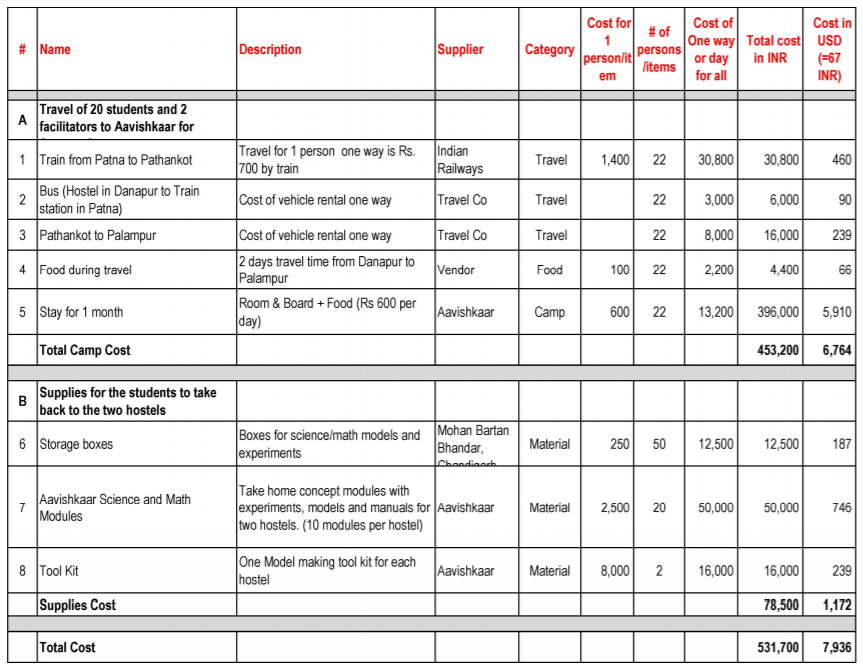 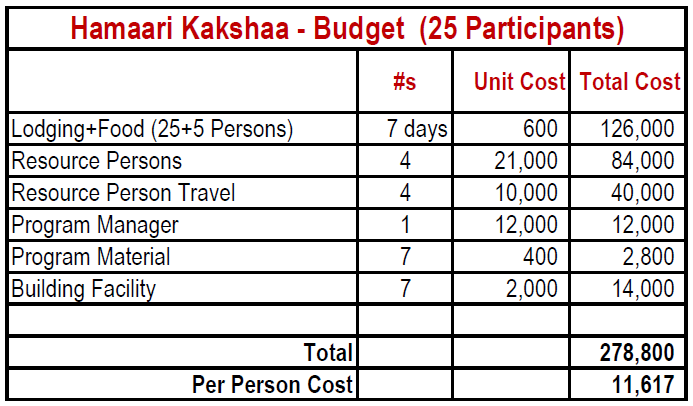 Total Cost USD (1 USD = 67 INR) = 4161Per person USD = 173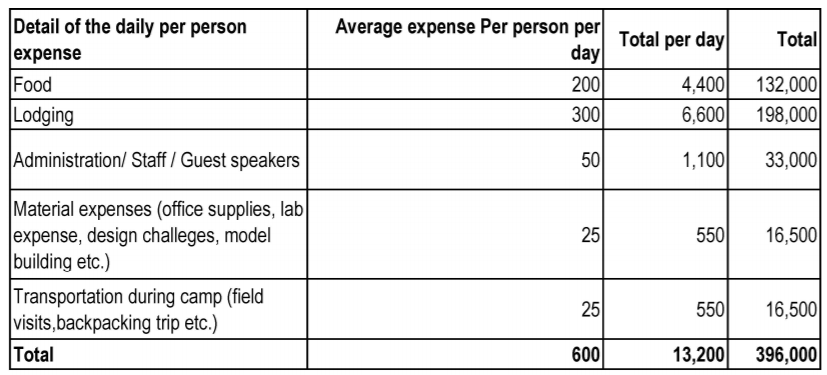 Project Name: Nari Gunjan – Science and Maths Camp at AavishkaarProject Name: Nari Gunjan – Science and Maths Camp at AavishkaarProject Name: Nari Gunjan – Science and Maths Camp at AavishkaarProject Name: Nari Gunjan – Science and Maths Camp at AavishkaarDate Received:07/04/2017 0707/04     Referred By: Rohil Jain Referred By: Rohil Jain Referred By: Rohil Jain Referred By: Rohil Jain Project Contact InformationAsha ContactAsha ContactAsha ContactNameScience & Math CampContactSandhya GuptaRohil JainRohil JainRohil JainAddressManasvihaar, VPO KandbariPalampur, Distt. KangraHP 176061, INDIA45 N. Salisbury Street, Apt 9West Lafayette, IN – 4790645 N. Salisbury Street, Apt 9West Lafayette, IN – 4790645 N. Salisbury Street, Apt 9West Lafayette, IN – 47906Phone(s)011 91 9816314756+1-765-476-6982+1-765-476-6982+1-765-476-6982Fax---E-mailWeb Siteladki.danapuri@gmail.com; aavishkaar.palampur@gmail.com  www.narigunjan.in; www.aavishkaar-palampur.orgwww.fb.com/AavishkaarPalampur; www.fb.com/FriendsofNariGunjanrohilsjain@gmail.comrohilsjain@gmail.comrohilsjain@gmail.comS.NoGB Member NameProfile1Sudha VargheseFounder of Nari Gunjan2Sandhya GuptaBoard member of Nari Gunjan; Founder Aavishkaar# of participantsCost INRCost USD (1 USD = 67 INR)30 day Science Math Camp for Nari Gunjan Girls22531,70079367 day teacher training workshop - Humari Kaksha25278,8004161Total47810,50012,097